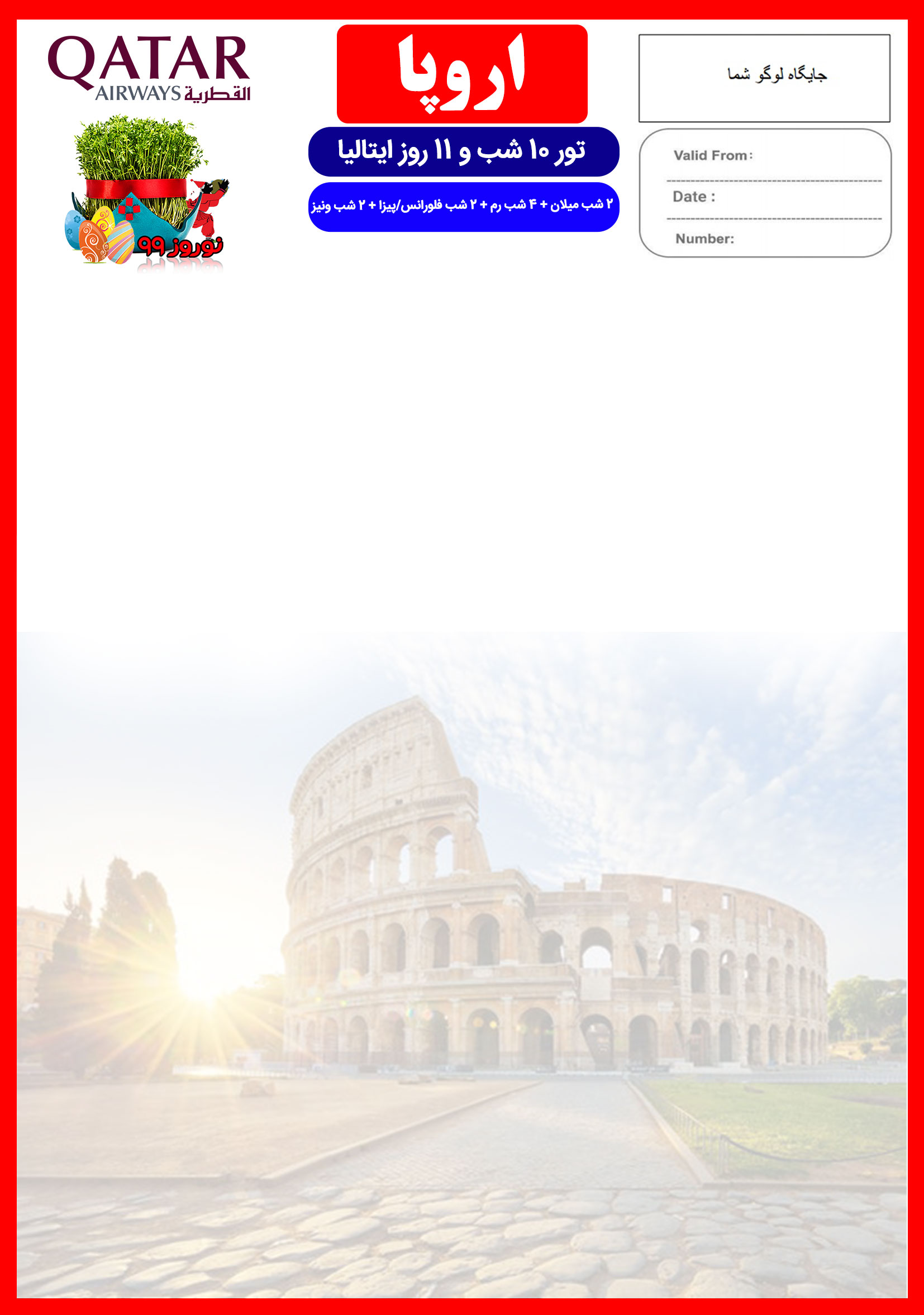 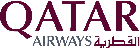 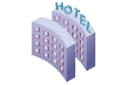 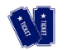 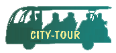 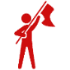 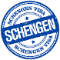 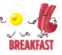 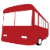 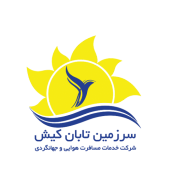 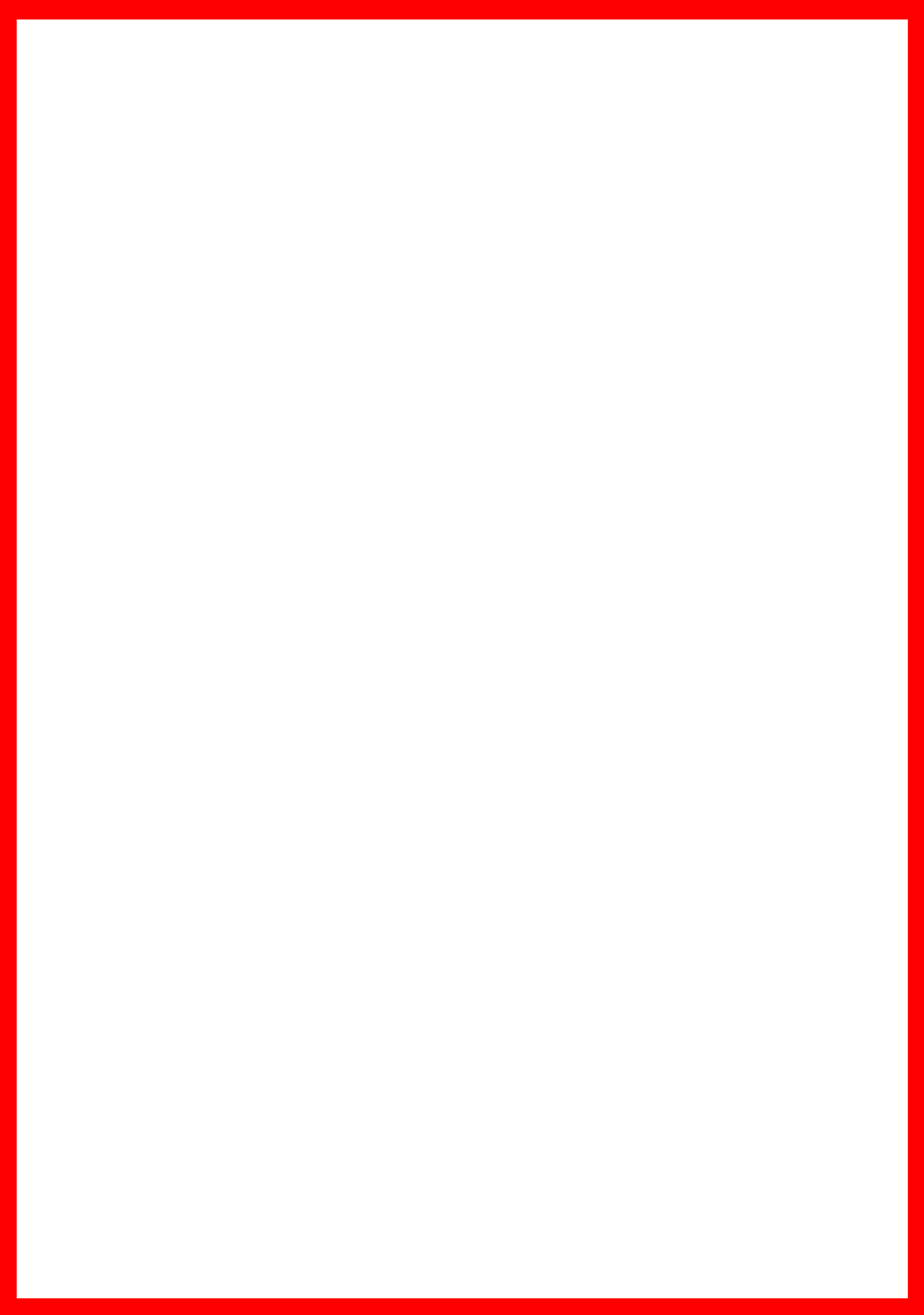 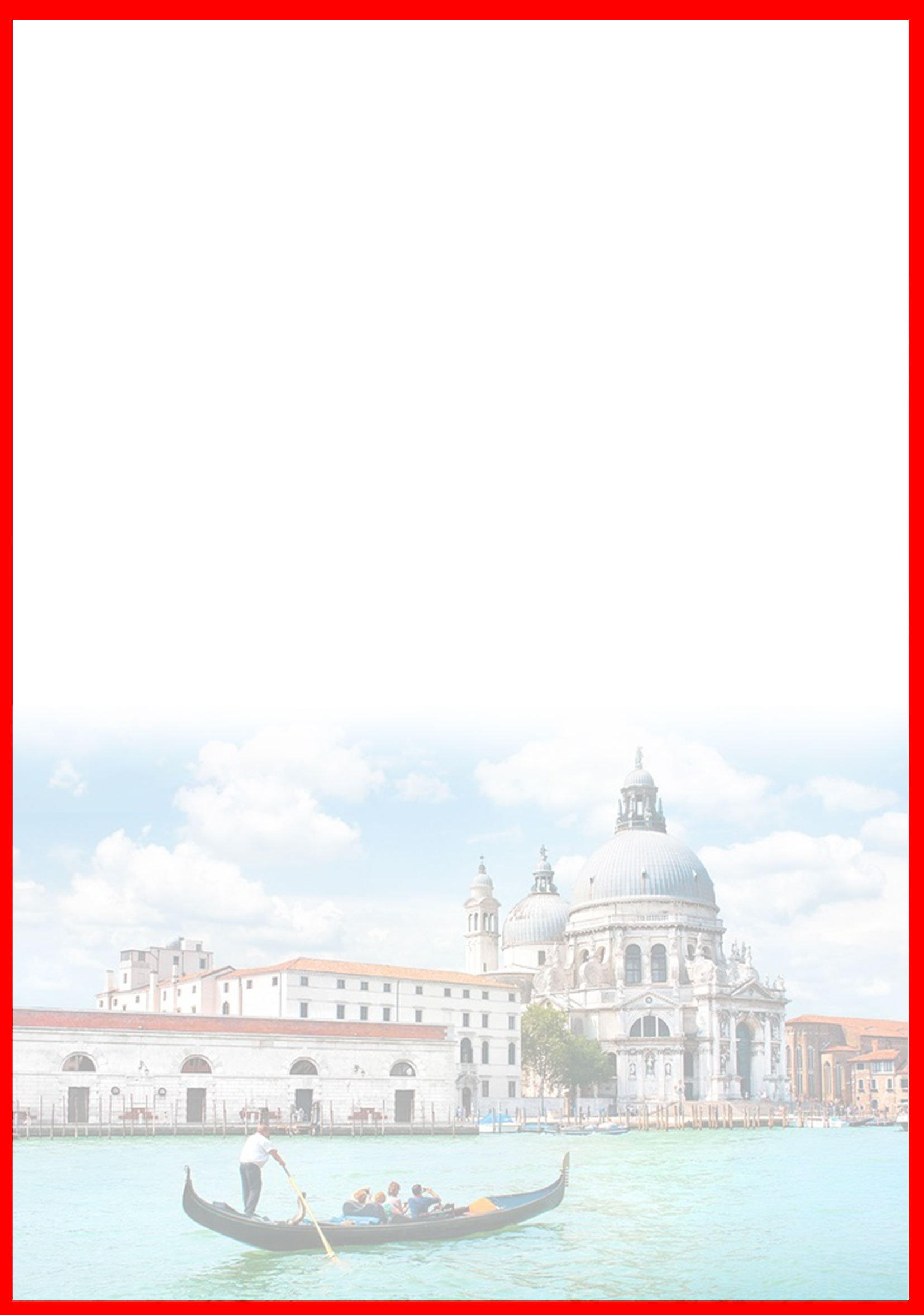 هتلدرجهشهرتعدادشبنفر در اتاق دو تخته (نفر اضافه)نفر در اتاق یک تختهکودک با تخت (12-4 سال)کودک بدون تخت (4-2 سال)نوزادFour Points by Sheraton Milan Center Le Méridien Visconti Rome Star Hotel Michelangelo Splendid Venice(یا هتل های مشابه)4*میلانرمفلورانسونیز2 شب4 شب2 شب2 شب2,290 یورو3,190 یورو1,690 یورو1,390 یورو390 یورورفت28 اسفندحرکت از تهرانورود به  دوحهشماره پروازحرکت از  دوحهورود به میلانشماره پروازایرلاینرفت28 اسفند04:4506:25(QR491)08:1012:35(QR127)قطر ایرویزبرگشت9 فروردینحرکت از ونیزورود به  دوحهشماره پروازحرکت از  دوحهورود به تهرانشماره پروازایرلاینبرگشت9 فروردین15:5523:20(QR126)00:55 +104:35 +1(QR490)قطر ایرویزروز اول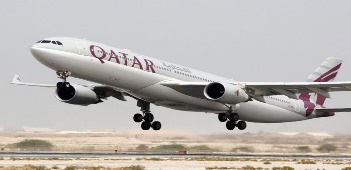 روز دوم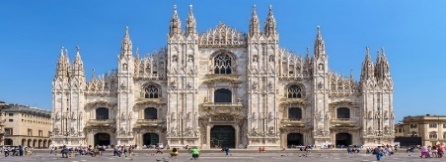 روز سوم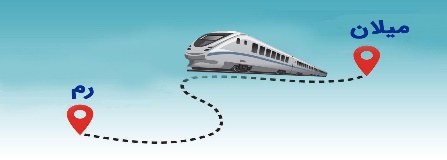 روز چهارم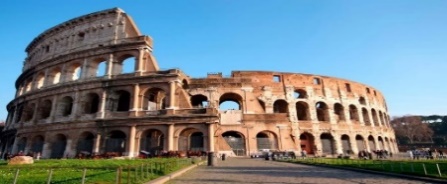 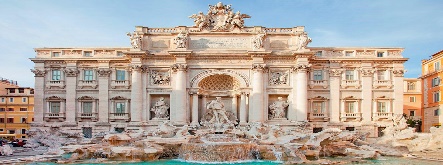 روز پنجمروز ششم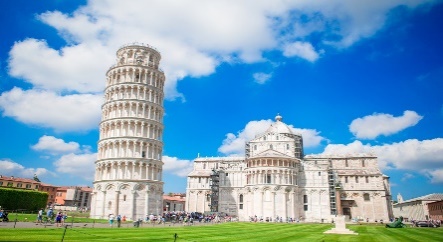 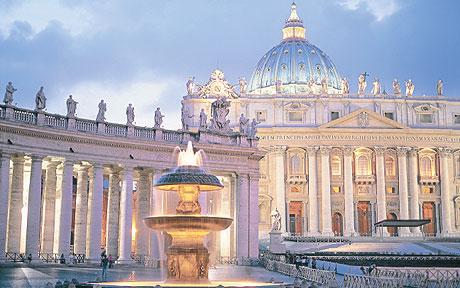 روز هفتمروز هشتم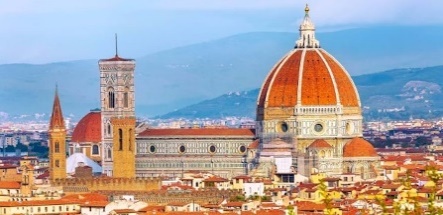 روز نهم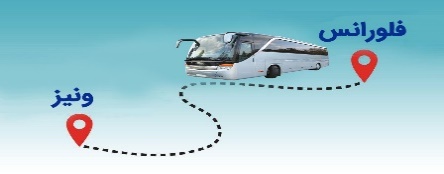 روز دهم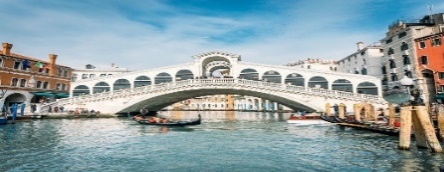 روز یازدهم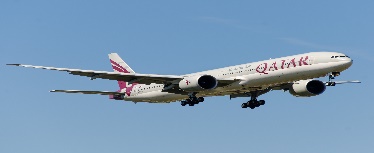 